Никулица Александр ТрофимовичМБОУ СОШ№2 пос. "Правдинский" Пушкинского района МО  Учитель музыки и искусстваВопросы по теме « художественное мышление в авангарде науки »Кому из выдающихся философов – математиков принадлежит «теория музыки небесных сфер»?А) Фаренгейту В) СократуС) ПлатонуD) Пифагору 2. Какие музыкальные интервалы согласно учению этого философа – математика образуют гармонию «звучания» земли?     А) секста септима секунда      В) Прима терция кварта      С) Кварта, квинта, октава Назовите фамилию ученого – физика, доказавшего теорию диссимметрии?      А) И. Ньютон      В)  А. Эйнштейн      С) П. Кюри 3. Как звучит закон диссимметрии?      А) Диссимметрия – порождает движение предмета       В) Диссимметрия  дестабилизирует предмет       С) Диссимметрия творит явление  4. Достижения какой науки стал использовать в своем творчестве голландский художник Мауриц Эшер?      А) Молекулярная  физика       В)  Фрактальная геометрия       С) Синергетика 5Как называется эта картина? И кто ее автор?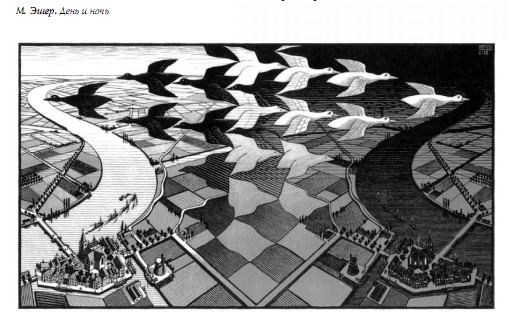 6. Кто из западных художников создавал свои произведения искусства, основываясь на теории оптического восприятия?А) М. Эшер В) В. Кандинский С) Р. Делоне 7. К какому направлению принадлежит данная картина, кто ее автор,  и как это направление называется?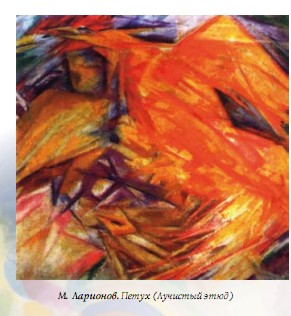 8. Какое научное открытие способствовало развитию «лучизма» в искусстве?9) Благодаря достижению какой науки появляется картина «Формула вселенной» отечественного художника Н. Филонова?А) Фрактальная геометрии  В) Астрономии С) Физики 